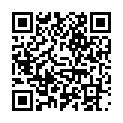 ссылка на документ(редакция № 8 на 7 марта 2024 г.)МИНИСТЕРСТВО ПО СОЦИАЛЬНОЙ ЗАЩИТЕ И ТРУДУ ПРИДНЕСТРОВСКОЙ МОЛДАВСКОЙ РЕСПУБЛИКИПРИКАЗот 3 марта 2005 г.
№ 105Об утверждении Инструкции "О порядке оформления документов для определения в некоторые стационарные учреждения социальной защиты"САЗ (30.05.2005) № 05-22В соответствии с Законом от 29 июня 2007 года № 237-З-IV "О социальном обслуживании граждан пожилого возраста и инвалидов" (САЗ 07-27), от 24 декабря 2012 года № 274-ЗД-V (САЗ 12-53), Законом Приднестровской Молдавской Республики от 1 февраля 2002 года № 98-ЗИД-III "О социальной защите ветеранов войны" (САЗ 02-5) с изменениями и дополнениями, внесенными законами Приднестровской Молдавской Республики от 18 апреля 2002 года № 120-ЗД-III (САЗ 02-16); от 25 июля 2002 года № 171-ЗИД-III (САЗ 02-30); от 15 апреля 2003 года № 264-ЗИД-III (САЗ 03-16); от 22 мая 2003 года № 278-ЗД-III (САЗ 03-21); от 16 июня 2004 года № 429-ЗИ-III (САЗ 04-25); от 30 сентября 2004 года № 474-ЗИД-III (САЗ 04-40); от 27 декабря 2004 года № 507-ЗД-III (САЗ 05-1); от 19 января 2007 года № 161-ЗД-IV (САЗ 07-4); от 25 сентября 2007 года № 294-ЗД-IV (САЗ 07-40); от 18 июня 2009 года № 780-ЗИ-IV (САЗ 09-25); от 26 мая 2010 года № 87-ЗИД-IV (САЗ 10-21); от 27 июля 2010 года № 151-ЗИД-IV (САЗ 10-30); от 21 апреля 2011 года № 33-ЗИД-V (САЗ 11-16); от 11 октября 2011 года № 174-ЗД-V (САЗ 11-41); от 11 октября 2011 года № 176-ЗД-V (САЗ 11-41), от 10 января 2012 года № 1-ЗД-V (САЗ 12-3), от 24 декабря 2012 года № 264-ЗД-V (САЗ 12-53), Законом Приднестровской Молдавской Республики от 26 июня 2006 года № 51-З-IV "О социальной защите инвалидов" (САЗ 06-27) с изменениями и дополнениями, внесенными законами Приднестровской Молдавской Республики от 25 июля 2007 года № 259-ЗИ-IV (САЗ 07-31); от 20 мая 2008 года № 468-ЗД-IV (САЗ 08-20); от 30 апреля 2009 года № 741-ЗИ-IV (САЗ 09-18); от 8 июля 2009 года № 802-ЗД-IV (САЗ 09-29); от 25 сентября 2009 года № 872-ЗИ-IV (САЗ 09-39); от 21 апреля 2011 года № 32-ЗИД-V (САЗ 11-16); от 11 октября 2011 года № 174-ЗД-V (САЗ 11-41), от 16 июля 2012 года № 136-ЗД-V (САЗ 12-30), от 24 декабря 2012 года № 262-ЗИ-V (САЗ 12-53), Законом Приднестровской Молдавской Республики от 11 января 2010 года № 8-З-IV "О социальной защите граждан, пострадавших вследствие Чернобыльской катастрофы и иных радиационных или техногенных катастроф" (САЗ 10-2) с изменениями и дополнениями, внесенными законами Приднестровской Молдавской Республики от 21 апреля 2011 года № 30-ЗД-V (САЗ 11-16), от 5 июля 2012 года № 122-ЗИД-V (САЗ 12-28), Законом Приднестровской Молдавской Республики от25 апреля 2012 года № 48-З-V "О социальной защите ветеранов и лиц пенсионного возраста" (САЗ 12-18), с изменением, внесенным Законом Приднестровской Молдавской Республики от 12 декабря 2012 года № 233-ЗИ-V (САЗ 12-51), Закона Приднестровской Молдавской Республики от 30 ноября 1993 года "О реабилитации жертв политических репрессий" (СЗМР 93-4) с изменениями и дополнениями, внесенными законами Приднестровской Молдавской Республики от 17 января 1995 года (СЗМР 95-1); от 16 июня 2004 года № 429-ЗИ-III (САЗ 04-25); от 20 марта 2006 года № 11-ЗИД-IV (САЗ 06-13), 5 июня 2007 года № 219-ЗИД-IV (САЗ 07-24), от 16 октября 2012 года № 197-ЗИ-V (САЗ 12-43), от 24 декабря 2012 года № 256-ЗИ-V (САЗ 12-53), приказываю.1. Утвердить Инструкцию "О порядке оформления документов для определения в некоторые стационарные учреждения социальной защиты" (прилагается).2. Направить настоящий Приказ в Министерство юстиции Приднестровской Молдавской Республики на государственную регистрацию.3. Территориальным отделам Управления охраны прав семьи, опеки и попечительства, социальной помощи семьям в группе риска Министерства по социальной защите и труду Приднестровской Молдавской Республики, службам социальной помощи городов (районов) при подготовке документов для определения граждан в некоторые стационарные учреждения социальной защиты руководствоваться настоящим Приказом.4. Контроль за исполнением настоящего Приказа возложить на заместителя министра по социальной защите и труду Приднестровской Молдавской Республики, в ведении которого находятся вопросы социальной защиты.5. Настоящий Приказ вступает в силу со дня официального опубликования.МИНИСТР И. ТКАЧЕНКОг. Тирасполь
3 марта 2005 г.
№ 105Ретроспектива изменений Приложения:Редакция 2 - Приказ Министерства здравоохранения и социальной защиты ПМР от 24.11.11 № 612 (САЗ 12-1).Приложение
к Приказу
Министра здравоохранения и социальной защиты
Приднестровской Молдавской Республики
от 03.03.2005 г. № 105ИНСТРУКЦИЯ
"О порядке оформления документов
для определения в некоторые стационарные учреждения социальной защиты"1. Прием граждан в стационарные учреждения социальной защитыРетроспектива изменений пункта 1:Редакция 2 - Приказ Министерства здравоохранения и социальной защиты ПМР от 24.11.11 № 612 (САЗ 12-1).1. Настоящая инструкция распространяется на психоневрологические дома-интернаты, реабилитационные центры для детей инвалидов и дома ветеранов.2. К стационарным учреждениям социальной защиты - относятся учреждения, предназначенные для постоянного проживания инвалидов, детей, престарелых граждан и граждан страдающих психическими заболеваниями, нуждающихся в уходе, социально-бытовом и медицинском обслуживании.Ретроспектива изменений пункта 3:Редакция 2 - Приказ Министерства здравоохранения и социальной защиты ПМР от 24.11.11 № 612 (САЗ 12-1).3. В психоневрологический дом-интернат, на государственное обеспечение, принимаются граждане Приднестровской Молдавской Республики старше семи лет, постоянно проживающие и имеющие постоянную прописку на территории Приднестровской Молдавской Республики:а) лица - страдающие психическими заболеваниями , нуждающиеся по состоянию здоровья в уходе, бытовом обслуживании и медицинской помощи, независимо от наличия родственников, обязанных по закону их содержать;б) инвалиды I и II группы - при отсутствии трудоспособных родственников, обязанных по закону их содержать;Исключен(-а)4. В детские отделения при психоневрологических домах-интернатах и в детский реабилитационный центр для детей инвалидов принимаются дети в возрасте от 7 до 18 лет с аномалиями умственного и физического развития, нуждающиеся по состоянию здоровья в уходе, бытовом обслуживании и медицинской помощи, не подлежащие обучению в системе народного образования.Исключен(-а)Ретроспектива изменений пункта 4-1:Редакция 2 - Приказ Министерства здравоохранения и социальной защиты ПМР от 24.11.11 № 612 (САЗ 12-1).4-1. В дом ветеранов на государственное обеспечение принимаются граждане Приднестровской Молдавской Республики, постоянно проживающие и имеющие постоянную прописку на территории Приднестровской Молдавской Республики частично или полностью утратившие способность к самообслуживанию и нуждающиеся по состоянию здоровья в постоянном уходе и наблюдении, не страдающие психическими заболеваниями, не имеющие установленных медицинских противопоказаний к приему (пункт 4 Приложения № 6 к Инструкции), при отсутствии трудоспособных родственников, обязанных по закону их содержать:а) ветераны, являющиеся таковыми в соответствии с действующим законодательством Приднестровской Молдавской Республики;б) граждане пожилого возраста (женщины старше 55 лет, мужчины старше 60 лет);в) инвалиды I и II группы старше 18 лет. 2. Порядок оформления документов в стационарные учреждения социальной защиты4-2. Ведение учета граждан, направляемых в стационарные учреждения социальной защиты, подведомственные Министерству по социальной защите и труду Приднестровской Молдавской Республики, осуществляется Министерством по социальной защите и труду Приднестровской Молдавской Республики.5. Прием граждан в стационарные учреждения социальной защиты осуществляется на основании путевки, выданной Министерством по социальной защите и труду Приднестровской Молдавской Республики (Приложение № 5 к настоящей Инструкции), в порядке очередности исходя из даты и времени поступления в Министерство по социальной защите и труду Приднестровской Молдавской Республики документов, указанных в пунктах 7, 8, 8-1 настоящей Инструкции.В случаях, предусмотренных законодательными актами Приднестровской Молдавской Республики, граждане принимаются в стационарные учреждения социальной защиты во внеочередном либо первоочередном порядке.В исключительных случаях, требующих немедленного направления граждан в стационарные учреждения социальной защиты, граждане могут быть приняты в стационарные учреждения социальной защиты (при наличии свободного места) во внеочередном порядке по решению Комиссии, созданной в Министерстве по социальной защите и труду Приднестровской Молдавской Республики.Состав и порядок работы Комиссии по определению граждан в стационарные учреждения социальной защиты во внеочередном порядке определен в пункте 5-1 настоящей Инструкции.Обстоятельствами для признания исключительности случая, требующего немедленного направления гражданина в стационарное учреждение социальной защиты, являются:а) нахождение гражданина в ситуации, связанной с риском для его жизни и здоровья;б) отсутствие опекуна у недееспособного гражданина;в) невозможность получения при помощи собственных средств и возможностей постороннего ухода, если в силу возраста, состояния здоровья гражданин в таком уходе нуждается;г) отсутствие жилого помещения, отвечающего санитарно-гигиеническим нормам и требованиям, в котором гражданин мог бы проживать.5-1. В состав Комиссии по определению граждан в стационарные учреждения социальной защиты во внеочередном порядке (далее - Комиссия) входят:а) министр по социальной защите и труду Приднестровской Молдавской Республики, который является председателем Комиссии;б) первый заместитель министра по социальной защите и труду Приднестровской Молдавской Республики, который является заместителем председателя Комиссии и в случае необходимости может исполнять обязанности председателя Комиссии;в) начальник (заместитель начальника) Управления политики в сфере социальной защиты, социального страхования и ревизионного контроля Министерства по социальной защите и труду Приднестровской Молдавской Республики;г) начальник (заместитель начальника) Управления охраны прав семьи, опеки и попечительства, социальной помощи семьям в группе риска Министерства по социальной защите и труду Приднестровской Молдавской Республики;д) начальник (заместитель начальника) Управления правового обеспечения и кадровой политики Министерства по социальной защите и труду Приднестровской Молдавской Республики;е) главный специалист Управления политики в сфере социальной защиты, социального страхования и ревизионного контроля Министерства по социальной защите и труду Приднестровской Молдавской Республики;ж) начальник отдела охраны прав семьи, социальной помощи семьям в группе риска Управления охраны прав семьи, опеки и попечительства, социальной помощи семьям в группе риска Министерства по социальной защите и труду Приднестровской Молдавской Республики;з) главный специалист отдела охраны прав семьи, социальной помощи семьям в группе риска Управления охраны прав семьи, опеки и попечительства, социальной помощи семьям в группе риска Министерства по социальной защите и труду Приднестровской Молдавской Республики.Необходимость проведения заседания Комиссии определяется председателем Комиссии (заместителем председателя Комиссии).Решения об определении граждан в стационарные учреждения социальной защиты во внеочередном порядке принимаются простым большинством голосов членов Комиссии. При равном количестве голосов решающим является голос председателя Комиссии (заместителя председателя Комиссии).По результатам заседания Комиссии оформляется протокол, который подписывается всеми членами Комиссии, присутствовавшими на заседании Комиссии, и подшивается сотрудниками канцелярии Министерства по социальной защите и труду Приднестровской Молдавской Республики вместе с приказом об определении граждан в стационарные учреждения социальной защиты согласно номенклатуре дел.При рассмотрении на заседании Комиссии вопроса об определении в стационарные учреждения социальной защиты во внеочередном порядке дееспособных граждан функции организационно-технического характера по сопровождению деятельности Комиссии (оформление внутреннего Приказа Министерства по социальной защите и труду Приднестровской Молдавской Республики о проведении заседания Комиссии, уведомление членов Комиссии о предстоящем заседании, оформление протокола заседания Комиссии) возлагаются на Управление политики в сфере социальной защиты, социального страхования и ревизионного контроля Министерства по социальной защите и труду Приднестровской Молдавской Республики.При рассмотрении вопроса об определении в стационарные учреждения социальной защиты во внеочередном порядке недееспособных граждан функции организационнотехнического характера по сопровождению деятельности Комиссии, указанные в настоящем пункте, возлагаются на Управление охраны прав семьи, опеки и попечительства, социальной помощи семьям в группе риска Министерства по социальной защите и труду Приднестровской Молдавской Республики.При необходимости рассмотрения на заседании Комиссии вопроса об определении в стационарные учреждения социальной защиты во внеочередном порядке одновременно как дееспособных, так и недееспособных граждан функции организационно-технического характера по сопровождению деятельности Комиссии, указанные в настоящем пункте, по решению председателя Комиссии (заместителя председателя Комиссии) возлагаются либо на Управление политики в сфере социальной защиты, социального страхования и ревизионного контроля Министерства по социальной защите и труду Приднестровской Молдавской Республики, либо на Управление охраны прав семьи, опеки и попечительства, социальной помощи семьям в группе риска Министерства по социальной защите и труду Приднестровской Молдавской Республики.7. Для определения в психоневрологические дома-интернаты территориальные отделы Управления охраны прав семьи, опеки и попечительства, социальной помощи семьям в группе риска Министерства по социальной защите и труду Приднестровской Молдавской Республики представляют в адрес Министерства по социальной защите и труду Приднестровской Молдавской Республики следующие документы:а) заявление поступающего о приеме в психоневрологический дом-интернат (в случаях признания его недееспособным - заявление опекуна или решение органа опеки и попечительства о приеме в психоневрологический дом-интернат) (Приложение № 1 к настоящей Инструкции) с приложением 3 (трех) фотографий размером 4х5 см (или копии фото с паспорта);б) медицинскую карту (Приложение № 2 к настоящей Инструкции);в) справку КВЭЖ (для инвалида) (Приложение № 3 к настоящей Инструкции);г) справку ВКК (Приложение № 4 к настоящей Инструкции) (для лиц, страдающих психическими заболеваниями, справка в обязательном порядке должна содержать сведения о необходимости постановки перед судом вопроса о признании гражданина недееспособным);д) копию паспорта гражданина Приднестровской Молдавской Республики;е) акт обследования условий проживания поступающего с заключением о необходимости определения его в психоневрологический дом-интернат;ж) ходатайство территориального отдела Управления охраны прав семьи, опеки и попечительства, социальной помощи семьям в группе риска Министерства по социальной защите и труду Приднестровской Молдавской Республики.Ретроспектива изменений пункта 8:Редакция 2 - Приказ Министерства здравоохранения и социальной защиты ПМР от 24.11.11 № 612 (САЗ 12-1).8. Для определения детей в реабилитационный центр для детей-инвалидов и детские отделения при психоневрологических домах-интернатах территориальные отделы Управления охраны прав семьи, опеки и попечительства, социальной помощи семьям в группе риска Министерства по социальной защите и труду Приднестровской Молдавской Республики представляют в адрес Министерства по социальной защите и труду Приднестровской Молдавской Республики следующие документы:а) заявление от родителей или опекунов о приеме в реабилитационный центр для детей-инвалидов (детские отделения при психоневрологических домах-интернатах) (Приложение № 1а к настоящей Инструкции) с приложением 3 (трех) фотографий размером 4х5 см;б) свидетельство о рождении (подлинник или заверенную копию) с отметкой о выписке;в) индивидуальную карту развития ребенка (при наличии);г) медицинскую карту (Приложение № 2 к настоящей Инструкции);д) справку ВКК (Приложение № 4 к настоящей Инструкции);е) заключение Республиканской психолого-медико-педагогической комиссии;ж) анализ на "РВ", дифтерию и кишечную группу и ВИЧ-инфекцию;з) представление территориального отдела Управления охраны прав семьи, опеки и попечительства, социальной помощи семьям в группе риска Министерства по социальной защите и труду Приднестровской Молдавской Республики;и) данные медицинского обследования ребенка, давностью не более 1 (одного) года.Ретроспектива изменений пункта 8-1:Редакция 2 - Приказ Министерства здравоохранения и социальной защиты ПМР от 24.11.11 № 612 (САЗ 12-1).8-1. Для определения гражданина в дом ветеранов службы социальной помощи городов (районов) представляют в Министерство по социальной защите и труду Приднестровской Молдавской Республики следующие документы:а) заявление гражданина о приеме его в дом ветеранов (Приложение № 1 к настоящей Инструкции) с приложением 3 (трех) фотографий размером 4х5 см (или копии фото с паспорта);б) медицинскую карту (Приложение № 2 к настоящей Инструкции);в) справку КВЭЖ (для инвалида) (Приложение № 3 к настоящей Инструкции);г) выписку из протокола заседания врачебно-консультационной комиссии (ВКК) с заключением о возможности нахождения гражданина в доме ветеранов (Приложение № 4 к настоящей Инструкции);д) копию лицевого счета или справку с места жительства о занимаемом жилом помещении и составе семьи;е) копию паспорта гражданина Приднестровской Молдавской Республики;ж) акт обследования условий проживания заявителя с заключением о необходимости определения его в дом ветеранов;з) ходатайство службы социальной помощи города (района) об определении гражданина в дом ветеранов.Ретроспектива изменений пункта 9:Редакция 2 - Приказ Министерства здравоохранения и социальной защиты ПМР от 24.11.11 № 612 (САЗ 12-1).9. При поступлении в стационарное учреждение социальной защиты у направляемого должны быть:а) паспорт с отметкой о выписке (кроме граждан, проживающих в одном городе, где находится учреждение социальной защиты);б) паспорт с отметкой военкомата о снятии с военного учета;в) справка СЭС об отсутствии контакта с инфекционными больными в течение последних 3-х недель;г) результаты флюрообследования, давностью не более одного года;д) анализ на "РВ", дифтерию, кишечную группу и ВИЧ-инфекцию.10. Медицинскую карту (Приложение № 2), заключение ВКК (Приложение № 4) с указанием типа психоневрологического дома-интерната, индивидуальную карту развития ребенка, а также анализы на "РВ", дифтерию и кишечную группу, оформляет лечебно-профилактическое учреждение (давность оформления медицинской карты - не более 6 месяцев).11. Признанием гражданина в суде недееспособным занимаются родственники, оформляющие документы в стационарное учреждение социальной защиты, а при отсутствии родственников - занимается то стационарное учреждение социальной защиты, в которое он поступил.11-1. Министерство по социальной защите и труду Приднестровской Молдавской Республики в течение 10 (десяти) рабочих дней со дня получения документов, указанных в пунктах 8, 8-1 настоящей Инструкции, рассматривает их и принимает решение о выдаче путевки для зачисления на государственное обеспечение в стационарное учреждение социальной защиты либо об отказе в выдаче путевки, о чем уведомляется орган, подавший, соответствующие документы.В случае невозможности зачисления гражданина на государственное обеспечение в стационарное учреждение социальной защиты по причине отсутствия свободных мест, гражданин включается Министерством по социальной защите и труду Приднестровской Молдавской Республики в очередь. В этом случае путевка для зачисления на государственное обеспечение в стационарное учреждение социальной защиты выдается Министерством по социальной защите и труду Приднестровской Молдавской Республики в порядке очередности по мере появления свободного места в учреждении".12. Полученную путевку, где указан срок ее действия, территориальный отдел Управления охраны прав семьи, опеки и попечительства, социальной помощи семьям в группе риска Министерства по социальной защите и труду Приднестровской Молдавской Республики, служба социальной помощи города (района) после заполнения корешка путевки выдает направляемому в стационарное учреждение социальной защиты или его родственнику, или другому лицу, сопровождающему направляемого.13. При направлении в стационарное учреждение социальной защиты пенсионера, на руки ему или его сопровождающему выдается полностью оформленное, на момент выдачи, пенсионное дело.14. В территориальных отделах Управления охраны прав семьи, опеки и попечительства, социальной помощи семьям в группе риска Министерства по социальной защите и труду Приднестровской Молдавской Республики, службах социальной помощи городов (районов) ведется журнал учета граждан, направленных в стационарные учреждения социальной защиты, по форме согласно Приложению № 7 к настоящей Инструкции.15. Документы, оформленные в соответствии с данной Инструкцией, передаются в стационарное учреждение социальной защиты, куда направляется инвалид или одинокий пенсионер.16. В стационарном учреждении социальной защиты поступившие лица учитываются в "Книге учета поступивших в дом-интернат (реабилитационный центр)" по форме согласно Приложению № 8 к настоящей Инструкции.Приложение № 1 к Инструкции
о порядке оформления документов
для определения в некоторые стационарные
учреждения социальной защитыПриложение № 1а
К Инструкции
о порядке оформления документов
для определения в некоторые стационарные учреждения
социальной защитыВ __________________________________________________________отдел социальной помощи на домуот гр.___________________________________________________________ проживающих по адресу:________________________________________________ ______________________________________________________________________Место работы и заработок:отца_________________________________________ ______________________________________________________________________ матери________________________________________________________________ ______________________________________________________________________З А Я В Л Е Н И ЕПросим принять на пребывание в реабилитационный центр для детей инвалидов (детское отделение при психоневрологическом доме-интернате) дочь(сына)____________________________________________________________ ____________ _____________________года рождения так как по состоянию здоровья она(он) нуждается в уходе и обслуживании.С условиями приема, содержания и выписке ознакомлены.К заявлению прилагаем: свидетельство о рождении (подлинник), три фотографии, индивидуальную карту развития ребенка (форма 26), заключение психолого-медико-педагогической комиссии, анализ на дифтерию, кишечную группу, РВ. Подписи родителей: __________________________________ __________________________________Заключение руководителя территориального органа опеки и попечительства

_________ ______________________________________________________________________ ______________________________________________________________________ "____"_______________200__г. Подпись________________Приложение № 2
к Инструкции
о порядке оформления документов
для определения в некоторые стационарные учреждения
социальной защитыМЕДИЦИНСКАЯ КАРТА
инвалида (пенсионера), оформляемого в стационарное учреждение социальной защитыНаименование лечебного учреждения, выдавшего карту ______________ ______________________________________________________________________Ф.И.О. ______________________________год рождения________________Домашний адрес___________________________________________________Состояние здоровья_______________________________________________ (передвигается самостоятельно, постельный режим)Заключение врачей-специалистов с указанием основного и сопутствующего диагноза, наличия осложнения, сведений о перенесенных заболеваниях, наличия или отсутствия показаний к стационарному лечению:Терапевта________________________________________________________Хирурга__________________________________________________________Фтизиатра________________________________________________________Дермато-венеролога ______________________________________________Окулиста_________________________________________________________Хирурга _________________________________________________________Психиатра (подробное заключение о диагнозе)______________________ ______________________________________________________________________ ______________________________________________________________________ ______________________________________________________________________ ______________________________________________________________________Невропатолога____________________________________________________Нарколога ______________________________________________________Результаты анализа на кишечную группу____________________________ (с указанием № и даты анализа) М.П. Главврач ___________________ "____"____________200__г.Приложение № 3
к Инструкции
о порядке оформления документов
для определения в некоторые стационарные учреждения
социальной защитыСПРАВКА КВЭЖ
о причине и группе инвалидности серия_________________ N____________1. КВЭЖ _______________________________________________________ района (города).2. Ф.И.О._____________________________________________________________3. Год рождения _______________________________.4. Освидетельствован(а)_______________________________________________5. Признан(а) инвалидом ___________________ группы.6. Причина инвалидности ____________________________________.7. Инвалидность установлена до__________________________20___г.8. Очередное освидетельствование _____________________________________9. Заключение об условиях и характере труда___________________________ ______________________________________________________________________ М.П.Председатель КВЭЖ _______________Секретарь________________________ "_______ "_____________200__г.Приложение № 4
к Инструкции
о порядке оформления документов
для определения в некоторые стационарные учреждения
социальной защитыШтамп больницы N_____________ "____"___________200__ г.ВЫПИСКА из протокола заседания ВКК от " _____ "_________200__ г.Гр-н(ка)_________________________________________________________Адрес____________________________________________________________Диагноз____________________________________________________________________________________________________________________________________________________________________________________________Постановили:1. По состоянию здоровья_______________________ находиться в (может, не может) психоневрологическом доме-интернате.2. Основания для постановки перед судом вопросов о признании его недееспособным _______________________. (отсутствуют, имеются) М.П.Председатель комиссии: _____________________________Члены комиссии:____________________________________________________________________________________________________________________Секретарь_____________________________Приложение № 5 к Инструкции
о порядке оформления документов
для определения в некоторые стационарные
учреждения социальной защитыПриложение № 6
к Инструкции
о порядке оформления документов
для определения в некоторые
стационарные учреждения социальной защитыМЕДИЦИНСКИЕ ПРОТИВОПОКАЗАНИЯ
к приему в стационарные учреждения социальной защиты (психоневрологические
дома-интернаты, реабилитационные центры для детей инвалидов)1. Противопоказанием к направлению в стационарные учреждения социальной защиты являются острые и подострые стадии психических заболеваний и состояния обострения хронического психического заболевания; психические заболевания, характеризующиеся выраженной психотической симптоматикой, грубыми нарушениями влечения и расстройствами поведения, опасными для самого больного и окружающих (половые извращения, гиперсексуальность, садистические наклонности, склонность к агрессии, побегам, поджогам, дромомания, отказы от пищи, суицидальные тенденции):а) любые формы психических заболеваний со склонностью к частым обострениям , нуждающиеся в специальном стационарном лечении;б) эпилепсия и судорожный синдром с частыми (более 5 раз в месяц) припадками;в) хронический алкоголизм, наркомания, а также другие психические заболевания , осложненные хроническим алкоголизмом или любыми видами наркомании;г) выраженные депрессивные и маниакальные состояния различного генеза, затяжные реактивные состояния;д) выраженные психопатоподобные синдромы, а также психопатии аффективные, эксплозивные, параноидные, паранойяльные, истерические.2. Для детей старше 7 лет, с аномалиями умственного развития, противопоказанием к направлению в реабилитационный центр для детей инвалидов (детское отделение при психоневрологическом доме-интернате) является:а) шизофрения с наличием продуктивной симптоматики, без выраженного дефекта личности;б) эпилепсия с частыми (более 5 раз в месяц) припадками;в) психические заболевания, сопровождающиеся грубыми нарушениями влечения и расстройствами поведения опасными для самого больного и окружающих;г) любые психические заболевания, при которых возможно обучение ребенка в общеобразовательной школе или специализированных учреждениях просвещения.4. Общими противопоказаниями к направлению в стационарные учреждения социальной защиты являются:а) туберкулез в активной стадии процесса;б) заразные заболевания кожи и волос;в) острые инфекционные заболевания;г) злокачественно протекающие опухолевые заболевания и рецидивы злокачественного процесса;д) венерические заболевания;е) лица, у которых при поступлении в стационарное учреждение социальной защиты обнаружена повышенная температура или сыпь неясной этиологии, подлежат направлению в учреждения здравоохранения."Приложение № 7 к Инструкции
о порядке оформления документов
для определения в некоторые
стационарные учреждения
социальной защитыЖурнал учета
граждан, направленных в стационарные учреждения социальной защиты"Приложение № 8 к Инструкции
о порядке оформления документов
для определения в некоторые
стационарные учреждения
социальной защитыКнига учета поступивших в дом-интернат (реабилитационный центр)Текст подготовлен с учетом изменений, внесенных в первоначальную редакцию (Приказ Министерства здравоохранения и социальной защиты ПМР от 03.03.05) на основе следующих нормативных актов:Редакция 2 - Приказ Министерства здравоохранения и социальной защиты ПМР от 24.11.11 № 612 (САЗ 12-1).№п/пФамилия, имя, отчествогодрожденияместо жительствадо поступления в учреждениев какоеучреждение направленномерпутевки123456№п/пФамилия, имя, отчествоГод рожденияДата поступленияОт какого территориального отделаУправления охраны прав семьи, опеки иНомер путевкипопечительства,социальной помощисемьям в группе рискаМинистерства по социальной защите итруду ПриднестровскойМолдавской Республики, службы социальной помощи города (района)123456